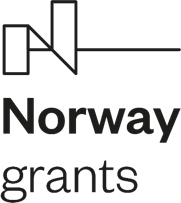 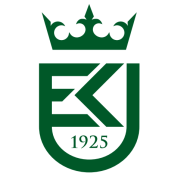 INFORMACJA O KONKURSIERektor Uniwersytetu Ekonomicznego w Krakowieogłasza konkurs na stanowisko ADIUNKTA w grupie pracowników badawczych w Centrum Zaawansowanych Badań Ludnościowych i Religijnych (CASPAR) w dyscyplinie nauk socjologicznych na stanowisko postdoc na okres 30 miesięcy w projekcie badawczym: Aktywizm i jego kulturowe i moralne podstawy: alternatywne obywatelstwo i rola kobiet w Kurdystanie i diasporze finansowanego z Funduszy Norweskich, przez Naukowe Centrum Nauki w ramach programu Grieg.Do konkursu mogą  przystąpić osoby, które spełniają wymogi określone w art. 113, 116 ust. 2 pkt 3) ustawy z dnia 20 lipca 2018 r. Prawo o szkolnictwie wyższym i nauce oraz zgodnie z § 50 Statutu Uniwersytetu Ekonomicznego w Krakowie:posiadają co najmniej stopień doktora; posiadają odpowiedni dorobek naukowy; biorą czynny udział w życiu naukowym;
 Wymagania szczegółowe:Posiadają co najmniej stopień doktora uzyskany nie wcześniej 7 lat przed terminem rozpoczęcia konkursu;posiadają odpowiedni dorobek naukowy uwzględniający następujące obszary: Gender studies, studia kurdyjskie, studia migracyjne, w tym znajomość I studia nad jednym z dialektów języka kurdyjskiego
przedstawią indywidualny projekt badawczy na 30 miesięcy trwania projektu, który będzie związany z WP3 (patrz opis z załącznika) pt.: “Doing Family”: społeczne negocjowanie ról płciowych wśród transnarodowych rodzin kurdyjskich oraz ogólnym programem  badawczym.  Projekt musi być napisany w języku angielskim. Osoba będzie odpowiedzialna za badania w obszarze WP3 ze specjalnym uwzględnieniem rodzin kurdyjskich mieszkających na Bliskim Wschodzie. Jednakże, zadaniem kandydującego na to stanowisko będzie przedstawienie swojego własnego projektu związanego bezpośrednio z WP3, który będzie mógł być opracowany w dużej mierze indywidualnie. Projekt zostanie rozwinięty i udoskonalony w pierwszych miesiącach jego trwania przy współpracy z osobą odpowiedzialną za WP3. Ponadto, podobnie jak inni członkowie projektu osoba zatrudniona będzie wspomagać realizację wywiadów w ramach innych zakresów tematycznych (WP). Będzie również zobowiązana do prezentacji wyników swoich badań w ramach seminariów projektowych i międzynarodowych konferencji oraz do udziału w tworzeniu przynajmniej dwóch artykułów i publikacji zbiorowej (na zakończenie projektu). Wszyscy członkowie projektu są również zobowiązani do publikowania w czasopismach Open Access i współpracy przy tworzeniu artykułów zespołowych;
posiadają udokumentowaną biegłą znajomość jednego z dialektów języka kurdyjskiego (znajomość sorani będzie atutem), oraz biegłą znajomość języka angielskiego (preferowane publikacje w tych językach);
przedstawią przynajmniej jedną opinię dotyczącą dorobku naukowego kandydata;
wyrażą chęć czynnego udziału w pracach projektowego zespołu badawczego.Opis projektu:Aktywizm i jego moralne i kulturowe podstawy: alternatywne obywatelstwo i rola kobiet w Kurdystanie i diasporze (ALCITfem) to interdyscyplinarny projekt badawczy obejmujący studia literackie, antropologiczne, genderowe i społeczne. Z punktu widzenia metod i zaplecza teoretycznego łączy on humanistykę i badania społeczne poprzez współpracę następujących instytutów: Pracowni Studiów Kurdyjskich Instytutu Orientalistyki Wydziału Filologicznego Uniwersytetu Jagiellońskiego (PSK IO UJ, Kraków), Centrum Studiów Genderowych Uniwersytetu Oslo (STK, Senter for Tverrfaglig Kjonnsforskning), Centrum Zaawansowanych Studiów Ludnościowych i Religijnych (CASPAR) na Uniwersytecie Ekonomicznym w Krakowie (UEK), Fafo, Instytutu Badań Pracy i Społecznych (Oslo) i Muzeum Azji i Pacyfiku (Warszawa). Celem projektu jest zbadanie, jak Kurdowie, będący narodem nie posiadającym własnych struktur i instytucji państwowych, działają poza takimi strukturami, samodzielnie budując społeczne i kulturalne instytucje w krajach, których są obywatelami.  Więcej informacji o projekcie pod linkiem: http://www.kurdishstudies.pl/?pl_alcitfem,300
Oferowane wynagrodzenie: około 7000 zł brutto/m-cPlanowany termin zatrudnienia: 01.07.2021 Kandydaci   przystępujący do   konkursu   winni   nadesłać wymaganą dokumentację w formie elektronicznej w języku angielskim na adres mailowy, lidera WP3 dr. Karola Kaczorowskiego kaczorok@uek.krakow.pl. Wybrani kandydaci zostaną zaproszeni na rozmowę kwalifikacyjną, która odbędzie się za pośrednictwem komunikatora internetowego i z udziałem członków i kierownika projektu.Wymagane są następujące dokumenty:podanie,życiorys,kwestionariusz osobowy dla osoby ubiegającej się o zatrudnienie, (patrz lista formularzy poniżej),własny projekt badawczy w ramach WP3 (objętość: 750-1500 wyrazów)odpis dyplomu doktorskiego lub doktora habilitowanego – jeżeli kandydat posiada,informację o dorobku naukowym, dydaktycznym i organizacyjnym kandydata,wykaz publikacji (z podaniem wydawnictwa i ilości stron),recenzje pracy doktorskiej lub rozprawy habilitacyjnej – jeżeli kandydat posiada,przynajmniej jedną opinię o dorobku naukowym w języku angielskiminformację o przetwarzaniu danych osobowych (patrz lista formularzy poniżej).
Na etapie zatrudniania wymagane będą dodatkowo następujące oświadczenia, z którymi kandydat ma obowiązek zapoznać się na etapie konkursu:oświadczenie stwierdzające, że UEK będzie podstawowym miejscem pracy w przypadku wygrania konkursu, (patrz formularze do pobrania)oświadczenie w trybie art. 113 ustawy Prawo o szkolnictwie wyższym i nauce. (patrz lista formularzy poniżej)oświadczenie o znajomości i akceptacji zasad dotyczących zarządzania własnością intelektualną oraz zasad komercjalizacji UEK (patrz lista formularzy poniżej)
Termin rozpoczęcia konkursu: 12.05.2021
Termin składania zgłoszeń upływa z dniem: 27.05.2021
Termin rozstrzygnięcia konkursu nastąpi do dnia: 04.06.2021
Miejsce zatrudnienia: Uniwersytet Ekonomiczny w Krakowie,
Uniwersytet Ekonomiczny nie zapewnia mieszkania           
Formularze: Informacja o przetwarzaniu danych osobowych, Kwestionariusz osobowy.
W imieniu Rektora Uniwersytetu Ekonomicznego w KrakowieZałącznikWork Package 3 (WP3)“Doing Family”: Social negotiation of gender roles among transnational Kurdish families, Dr Karol Kaczorowski (Department of International Relations, CASPAR at Cracow University of Economics)Objectives of WP3 :Investigates the transformation of gender roles and its impact on gender relations and everyday practices within Kurdish families in Kurdistan an abroad.Gains better understanding of practicing gender norms and alternative citizenship in Kurdish family dynamics and local perceptions of gender and family life.This WP concentrates on gender roles connected to everyday practices within families. It aims to analyse, how gender norms are perceived, constructed and embodied in everyday life not only among inhabitants of Kurdistan but especially among transnational families of Kurdish migrants in Western Europe. Economic practices, perception of ecological concerns and intergenerational relations will also constitute key topics of the research. Technologies and social networks stimulating transnational interactions and relations in the age of globalization can weaken (Wahlbeck 1999) but not completely overcome conceptual and physical boundaries connected with what Lisa Malkki called a “national order of things” (Malkki 1994). Such boundaries, their emotional weight and technological aspect all have impact on the practice of gender roles in the families, as they affect main expectations about breadwinning and care giving. In transnational families which may experience clash of different gender contracts (see: Fraser 1997) and family models the negotiation and evolution of gender roles is especially important for their everyday functioning (Beck and Beck-Gernsheim 2002; Levitt and Jaworsky 2007; Eliassi 2010: 179-214).  The WP’s main three research topics are:a) How construction of citizenship and its alternative models is reflected in everyday negotiation of gender norms within families, b) How intergenerational relations are performed across geographical and political borders, c) How politics of belonging and cultural identity are constructed within everyday life of transnational Kurdish families, d) How environment and ecology is perceived within everyday life of Kurdish families. This part of the project aims at contributing to the knowledge on transformation of norms and functioning of Kurdish diasporas. While political and ethnic aspects of diaspora activities are often studied within social sciences (Başer 2015; Demir 2012), the topics of everyday performances of gender norms within families have been in Kurdish studies so far understudied. This theme has however been defined as important and mentioned by some scholars focusing on gender identity among Kurds (e.g. Açık 2013, Erel & Açık 2019; Eliassi 2010: 92-96). By putting emphasis on everyday practices connected to gender roles in Kurdish families  WP 3 addresses contemporary calls within studies of transnational families to treat family as a set of activities affected by constantly changing and intertwined forces of culture, policy (including its ethno-national aspect connected to politics of belonging) and economic circumstances (see: Fraser 1997, Finch 2007, Slany & Ślusarczyk 2015).The main research will consist of two main regions of multi-sited ethnography: Europe and different parts of Kurdistan (mainly located in Turkey, Iraq and Iran - led by the Postdoc ). Part of the project devoted to transnational Kurdish families concentrates on European Kurdish diasporas organized around Kurdish cultural institutions in Brussels, Kraków, Paris, London and Stockholm. In-depth interviews (5-10 from each location) conducted with Kurdish families will constitute the main source of the analysis. Additional expert interviews with Kurdish migrant activists, survey among participants of cultural institutions and content analysis of family norms present in local media (in the countries where cultural institutions are located) will serve as supportive research methods. Existing reports on gender roles and migrants within respective locations will also be analyzed. Ethnography in Northern (Turkish), Southern (Iraqi), and Western (Iranian) Kurdistan will include in-depth interviews about every day performance of gender roles among Kurdish families based in their homeland. Benefitting from research conducted within the other WPs, this WP aims to offer a broad perspective on construction and practice of gender roles and citizenship in Kurdish families, while focusing on their transnational and translocal aspects. References:Açık, Necla. (2013). Re-deﬁning the role of women within the Kurdish national movement in Turkey in the 1990s. In Zeydanlıoğlu, Welat & Güneş, Cengiz (Ed.) The Kurdish Question in Turkey. New Perspectives on Violence, Representation and Reconciliation, 114-136, London : Routledge, Başer, Bahar. (2015). Diasporas and Homeland Conflicts: A Comparative Perspective. Farnham: Ashgate. Beck, Urlich & Beck-Gernsheim, Elisabeth. (2013). Distant Love: Personal Life in the Global Age. Cambridge: Polity Press.Demir, Ipek (2012) Battling with Memleket in London: the Kurdish Diaspora's Engagement with Turkey. Journal of Ethnic and Migration Studies, 38, 5, 815-831.Eliassi, Barzoo. (2010). A stranger in my homeland : The politics of belonging among young 	people with Kurdish backgrounds in Sweden. (Doctoral dissertation). Sundsvall, Mid Sweden University. 260. Retrieved from http://miun.diva-portal.org/smash/get/diva2:337597/FULLTEXT01.pdfErel, Umut and Necla Açık. (2019). “Enacting intersectional multilayered citizenship: Kurdish women’s politics”. Gender, Place & Culture. Journal of Feminist Geography, 1-23.Finch, Janet. (2007). Displaying families. Sociology, 41(1), 65–81.Fraser, Nancy. (1997). Justice Interruptus: Critical reflections on the "postsocialist" condition. New York, NY & London: Routledge.Levitt, Peggy & Jaworsky, B. Nadya. (2007). Transnational Migration Studies: Past Developments and Future Trends. Annual Review of Sociology, 33, 129-156.Malkki, Liisa. (1992). National Geographic: The Rooting of Peoples and the Territorialization of National Identity among Scholars and Refugees. Cultural Anthropology, 7(1), 24-44.Slany, Krystyna & Ślusarczyk, Magdalena. (2015). “In A Decision Trap - Debates Around Caring And Care Provisioning In Transnational Families. The Ukrainian Case.” Studia Migracyjne - Przegląd Polonijny, 3, 37-55.Wahlbeck, Ö. (1999). Kurdish diasporas: a comparative study of Kurdish refugee communities. Berlin: Springer.Rektor Uniwersytetu Ekonomicznego 
w Krakowie
ul. Rakowicka 27
Tel:  (12) 293 5700                     Kraków, 12.05.2021